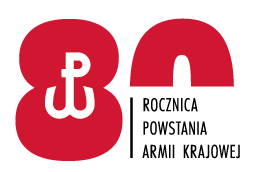 Jednostka Wojskowa nr 4101 					Lubliniec, dnia 10.06.2022 r.Ul. Sobieskiego 35, 42-700 LubliniecNr spr. 39/2022INFORMACJADziałając w oparciu o zapisy art. 253 ust. 1 ustawy z dnia 11 września 2019 r. Prawo zamówień publicznych (Dz. U. z 2021 poz. 1129 z późn. zm.) zwanej dalej „ustawą Pzp”, zawiadamiam o wyniku przeprowadzonej oceny ofert i wyborze najkorzystniejszej oferty w postępowaniu o udzieleniu zamówienia publicznego na Dostawę wyposażenia teleinformatycznego dla JW. 4101 w Lublińcu – nr spr. 39/2022 – Zadanie nr 4.Najkorzystniejsza oferta:KenBIT sp. z o.o., Ul. Żytnia 15 lok. 2201-014 warszawaLiczba uzyskanych punktów łącznie 60,00 pkt w poniższych kryteriach:   Kryterium 1 - CENA: 648.849,60 zł – 60,00 pkt.Kryterium 2 – SKRÓCONY TERMIN REALIZACJI – nie – do 30.11.2022 – 0,00 pktKryterium 3 – WYDŁUŻONA GWARANCJA – podstawowa  – 0,00 pkt.RAZEM: 60,00 pkt Uzasadnienie wyboru: Wybrana oferta nie podlega odrzuceniu i zgodnie z art. 242 ust. 1 pkt. 2 ustawy Pzp, przedstawia najkorzystniejszy bilans z punktu widzenia kryterium oceny ofert określonych w Specyfikacji warunków zamówienia (SWZ).Oferty pozostałych wykonawców:Oferty odrzucone:Zamawiający w niniejszym postępowaniu nie odrzucił żadnej oferty. Umowa w sprawie przedmiotowego zamówienia może być zawarta w terminach określonych przepisami art. 264 ust. 2 pkt. 1 a)  ustawy Pzp.  							         Dowódca                                                           	                  Jednostki Wojskowej Nr 4101                                                                                                w Lublińcu                                                         		      _________________________  				                                 płk Wojciech DANISIEWICZ Agnieszka ŁUKASIK, Tel. 261-926-225; 226; 227T: 2412Lp.Nazwa i adres (firmy)WykonawcyCena Skrócony termin realizacji Wydłużona gwarancja Lp.Nazwa i adres (firmy)WykonawcyCena Skrócony termin realizacji Wydłużona gwarancja RAZEMLp.Nazwa i adres (firmy)Wykonawcy60%5%35%RAZEM1.KenBIT sp. z o.o., Ul. Żytnia 15 lok. 2201-014 warszawa648.849,60Nie-do 30.11.2022Podstawowa 60,001.KenBIT sp. z o.o., Ul. Żytnia 15 lok. 2201-014 warszawa60,000,000,0060,00